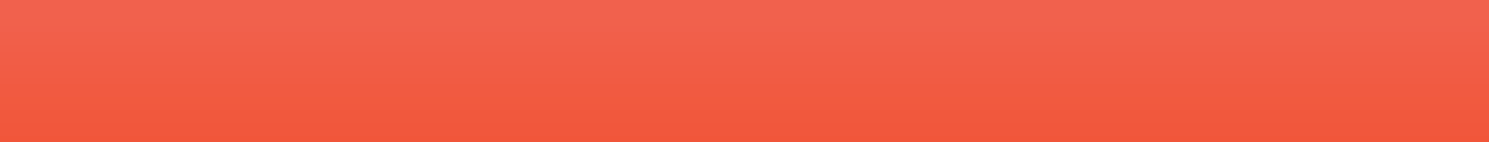 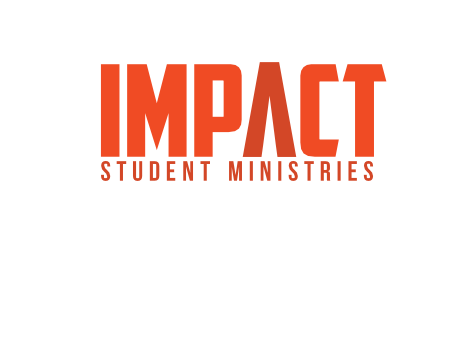 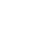 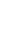 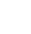 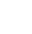 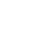 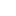 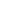 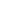 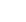 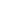 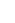 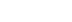 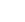 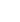 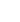 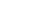 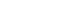 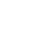 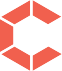 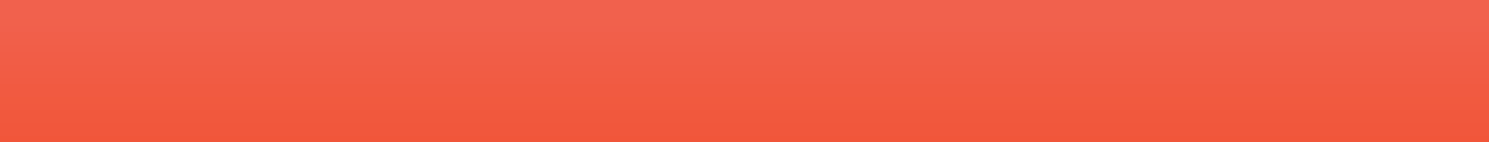 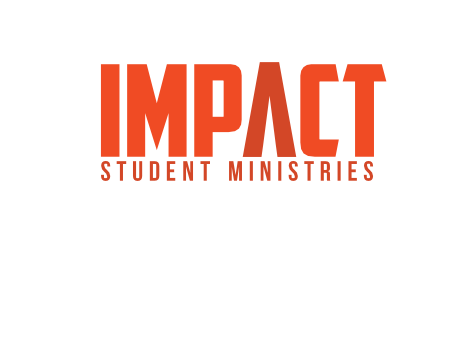 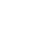 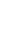 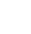 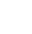 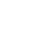 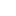 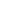 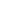 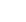 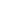 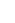 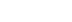 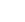 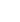 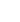 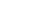 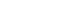 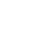 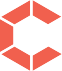 I hereby authorize and give permission for 	(student’s name) to participate in the following Student Ministries off-site activity.Event:	Date: 	Location: 	I understand that my student shall be expected to abide by the rules and discipline common to Student Ministry activities at Christ Community Church. I understand that if my child breaks any of these rules or acts in a way which inhibits the success of the event, I may be called immediately to pick up my child at any time during the event.This will be at the discretion of the Student Ministries staff. I do not hold Christ Community Church or the Student Ministries program or any of its leaders responsible in any way for any incident or accident that may occur while participating in this event.Yes NoMy student has my permission to ride in the rented van/bus driven by an adult leader/certified bus driver My student has my permission to ride in a car/truck driven by an adult leaderMy student has my permission to drive self and siblings*At no time will students drive other students unless they are siblings and have   permission.I have read and fully understand the above permission form.Parent/Guardian Signature (required)	DateCell 	Home	 Phone Number(s)***all information is confidential***For office use only: last name initial:	date processed:  	